Początek formularzaDół formularzaOgłoszenia powiązane: Ogłoszenie nr 366277 - 2016 z dnia 2016-12-14 r. Dobra: 
OGŁOSZENIE O ZMIANIE OGŁOSZENIA OGŁOSZENIE DOTYCZY:Ogłoszenia o zamówieniu INFORMACJE O ZMIENIANYM OGŁOSZENIUNumer: 366200
Data: 14/12/2016SEKCJA I: ZAMAWIAJĄCYGmina Dobra, Krajowy numer identyfikacyjny 000533446, ul. ul. Szczecińska  16 a, 72-003   Dobra, woj. zachodniopomorskie, państwo Polska, tel. 913 113 048, e-mail przetargi@dobraszczecinska.pl, faks 914241545. 
Adres strony internetowej (url): www.bip.dobraszczecinska.pl
Adres profilu nabywcy: 
Adres strony internetowej, pod którym można uzyskać dostęp do narzędzi i urządzeń lub formatów plików, które nie są ogólnie dostępne: SEKCJA II: ZMIANY W OGŁOSZENIU II.1) Tekst, który należy zmienić:Miejsce, w którym znajduje się zmieniany tekst:
Numer sekcji: I
Punkt: 4)
W ogłoszeniu jest: Nieograniczony, pełny i bezpośredni dostęp do dokumentów z postępowania można uzyskać pod adresem (URL) tak www.bip.doraszczecinska.pl Adres strony internetowej, na której zamieszczona będzie specyfikacja istotnych warunków zamówienia tak www.ip.doraszczecnska.pl 
W ogłoszeniu powinno być: Nieograniczony, pełny i bezpośredni dostęp do dokumentów z postępowania można uzyskać pod adresem (URL) tak www.bip.dobraszczecinska.pl Adres strony internetowej, na której zamieszczona będzie specyfikacja istotnych warunków zamówienia tak www.bip.dobraszczecinska.pl 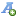 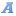 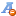 